Savivaldybei priklausančių pastatų (statinių),  tinkamų gamybinei ar kitai ekonominei veiklai, aprašymas (Pastatas pardavimui)Kontaktinis asmuo: Audronė Baltuškaitėmob. (8 682) 31971el. paštas južintai@post. rokiškis.ltNuotraukos: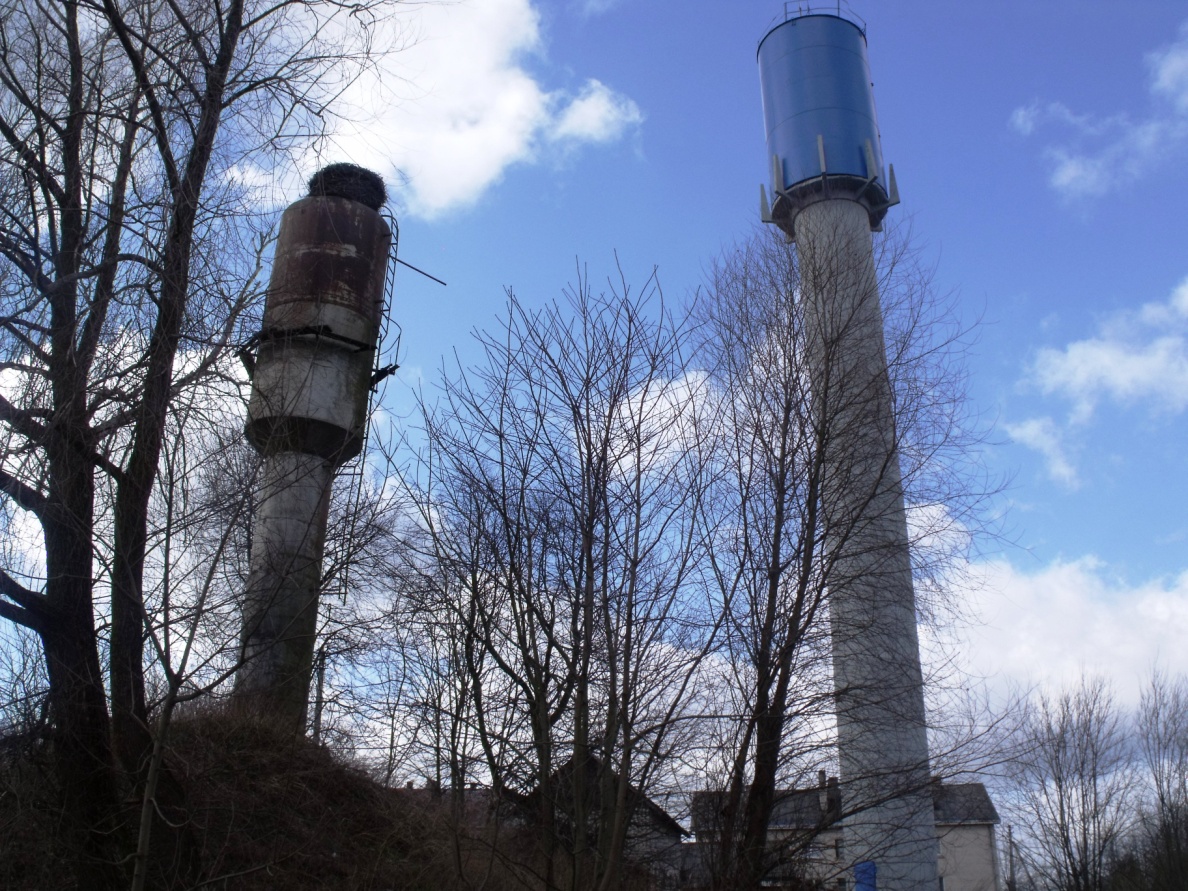 Pastato charakteristikos Pastato charakteristikos Adresas (vietovė) J.O.Širvydo  g., Jūžintų  k,. Rokiškio r. Nuosavybės forma savivaldybėsDetalusis planas (Yra/Nėra)nėraEsama pastato (statinio) paskirtis (aprašyti)Vandens bokštai c1, c2Planuojamo pastato (statinio) paskirtis pagal teritorijų planavimo dokumentus (aprašyti)Pastato (statinio) plotas (kv.m)Esama pastato (statinio) būklė (gera, patenkinama, bloga) patenkinamaGretimų teritorijų režimas (aprašyti)Ribojasi su privačiais žemės sklypaisAr pastatas (statinys) eksploatuojamas? (Taip/Ne)neSusijusi su pastatu (statiniu) susisiekimo ir inžinerinė infrastruktūraSusijusi su pastatu (statiniu) susisiekimo ir inžinerinė infrastruktūraSusisiekimo infrastruktūra (aprašyti):Magistraliniai, rajoniniai keliaiKvartaliniai keliai (gatvės)Pastatas yra 30 km atstumu  nuo  Rokiškio  m.Inžinerinė infrastruktūra (magistralinė, kvartalinė) (aprašyti):VandentiekisBuitinės ir lietaus nuotėkosElektros tinklaiGatvių apšvietimo tinklaiŠilumos tinklai    Yra elektra